Anmeldeformular/ Modulo d'iscrizione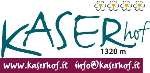 Hochgebirgstrekking / Trekking in alta montagnamit /con  LAMA MOUNTAIN TREKKING „DE ORO“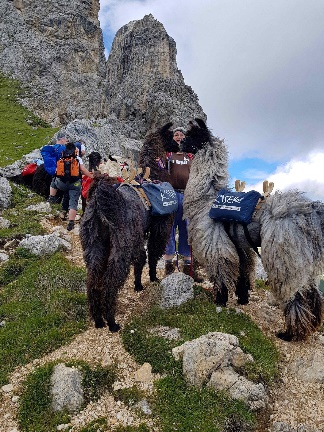 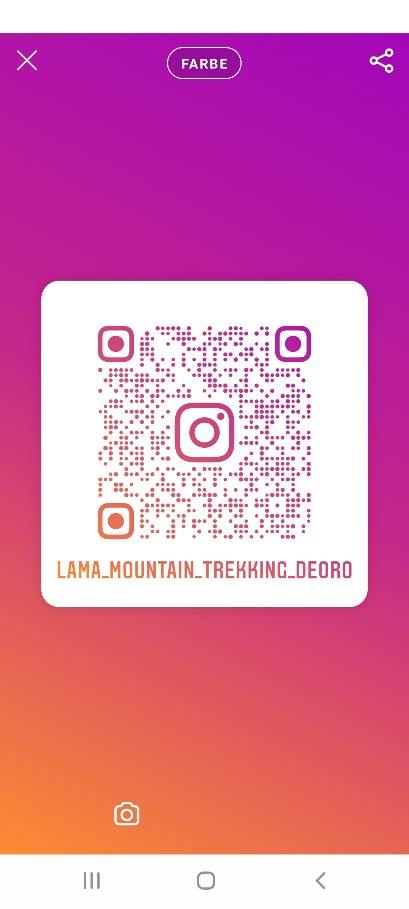 Bitte ankreuzen / Indicare il tour sceltoTour 1: 	Rittnerhorn / Corno del Renon 				10.–11.06.2023Tour 2: 	Peitlerkofel / Sass de Putia 				17.-18.6.2023Tour 3: 	Col Raiser (Puez Geisler) / Col Raiser (Puez Odle) 		30.6.–02.07.2023Tour 4: 	Rosengartenumrundung / Tour del Catinaccio 		13.–16.07.2023 Tour 5: 	Drei Zinnen / Tre Cime di Lavaredo  			27.–29.07.2023Tour 6: 	Plattkofel / Sasso Piatto 					03.–05.08.2023Tour 7: 	Drei Zinnen / Tre Cime di Lavaredo  			18.–20.08.2023Tour 8: 	Schneeberghütte, Ridnaun/Rifugio Schneeberg, Ridanna 	01.–03.09.2023Tour 9: 	Spronser Seen / Laghi di Sopranes 				15.–17.09.2023Tour 10: 	Kastanienweg / Sentiero delle Castagne 			08.-10.10.2023Hiermit melde ich die oben angeführte(n) Person(en) verbindlich und kostenpflichtig zur oben angekreuzten Trekkingtour an. Die Teilnahme erfolgt auf eigenes Risiko. Die Trekkinggebühren sind auf unten stehendes Konto zu überweisen. Bitte bei der Überweisung Ihren Namen und die gewählte Tour als Verwendungszweck angeben! Con il presente documento iscrivo la/le persona/e summenzionata/e al trekking indicato con la crocetta. L'iscrizione è vincolante e soggetta a versamento della relativa quota. La partecipazione avviene a proprio rischio. Preghiamo di versare l'importo relativo all'iscrizione sul conto corrente indicato (oggetto: nome del partecipante + tour scelto). Datum und Unterschrift:Data e firma:		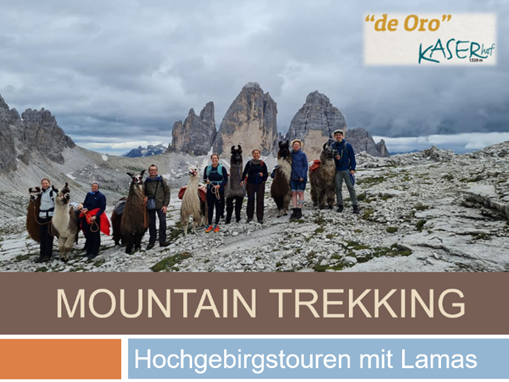 BANKDATEN / COORDINATE BANCARIE			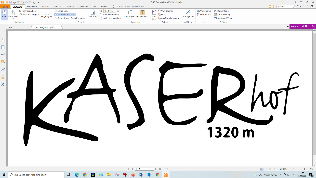 Empfänger/beneficiario: Tammerle Sabine Bank/istituto bancario:Raiffeisenkasse RittenKontonummer / conto corrente: 000001022664IBAN: IT 35 J 08187 58742 000001022664SWIFT / BIC: CCRTIT2TRITVor- und NachnameNome e cognomeAdresseIndirizzoHandynummerCellulareE- MailVegetarierVegetariano/a ja / sì			 nein / noWeitere HinweiseAltre informazioni importanti